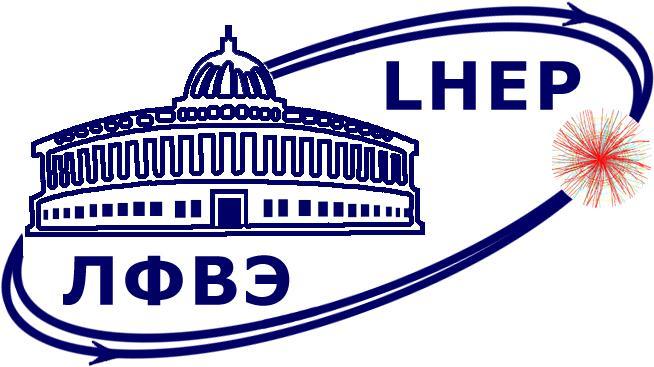 Протокол заседания физической секции НТС ЛФВЭ 06-2024Дата и время проведения мероприятия: с 20.05.2024 по 24.05.2024 Заседание проводилось в формате электронного голосования. Повестка заседания, протокол и материалы для рассмотрения доступны в сети Интернет по адресу: https://indico.jinr.ru/event/4679/   21 член (из 25) физической секции НТС ЛФВЭ осуществили электронное голосование согласно повестке заседания. Программа заседания:Рассмотрение кандидатов на выборные должности:Беляев Александр Васильевич (alxbljv@yandex.ru) - СНС, НЭОТМПП, Сектор 2, Группа 1, Отделение 2 - нач.группы - В.В.Блеко.Атовуллаев Тимур (tatovallaev@jinr.ru) - НС, СФСКЯ, Отделение 2 - нач. сектора - Д.О.Кривенков.Никитин Дмитрий Николаевич (dnikitin@jinr.ru) – НС, НЭОБМН, Сектор 1, Отделение 3 - нач. сектора - М.Н.Капишин.Байгарашев Досбол (dbaigara@jinr.ru) - МНС, НЭОССАРП, Сектор 1, Отделение 3 - нач. сектора - Д.Т.Мадигожин.Коломоец Наталья Валерьевна (nkolomoyets@jinr.ru) - МНС, НЭОФСТИК, Сектора 2, Отделение 3 - нач. сектора - В.И.Колесников.Коробицин Артем Александрович (koroaa@jinr.ru) - НС, НЭОФТИ-RHIC, Сектора 1, Отделение 4 - нач. сектора - М.В.Токарев.Парфенов Петр Евгеньевич (terrylapard@gmail.com)  - МНС, НЭОФСТИК, Сектор 2, Отделение 3 - нач.сектора - В.И.Колесников.Мамаев Михаил Валерьевич (mam.mih.val@gmail.com) - МНС,  НЭОФСТИК, Сектор 2, Отделение 3 - нач.сектора - В.И.Колесников.Результат работы секции согласно программе заседания:Рекомендовать НТС ЛФВЭ включить в общий список для тайного голосования на заседании НТС следующих сотрудников ЛФВЭ:- Беляева Александра Васильевича на должность старшего научного сотрудника НЭОТМПП, Сектор 2, Группа 1, Отделение 2;За - 21, против - 0, воздержались - 0- Атовуллаева Тимура на должность научного сотрудника СФСКЯ, Отделение 2;За - 21, против - 0, воздержались - 0-  Никитина Дмитрия Николаевича на должность научного сотрудника НЭОБМН, Сектор 1, Отделение 3;За - 21, против - 0, воздержались - 0- Байгарашева Досбола на должность младшего научного сотрудника НЭОССАРП, Сектор 1, Отделение 3;За - 21, против - 0, воздержались - 0- Коломоец Наталью Валерьевну на должность младшего научного сотрудника НЭОФСТИК, Сектора 2, Отделение 3;За – 21, против - 0, воздержались - 0- Коробицина Артема Александровича на должность научного сотрудника НЭОФТИ-RHIC, Сектор 1, Отделение 4;За – 21, против - 0, воздержались – 0- Парфенова Петра Евгеньевича на должность младшего научного сотрудника НЭОФСТИК, Сектор 2, Отделение 3;За – 21, против - 0, воздержались – 0- Мамаева Михаила Валерьевича на должность младшего научного сотрудника НЭОФСТИК, Сектор 2, Отделение 3.За – 21, против - 0, воздержались – 0Председатель физической секции НТС ЛФВЭ, д-р физ.-мат. наук Ладыгин В. П.                        Секретарь физической секции НТС ЛФВЭ,  Додонова Л.О.                           